ЧЕРКАСЬКА ОБЛАСНА РАДАР І Ш Е Н Н Я11.09.2020 										№ 38-29/VIIПро оголошення 2021 рокуРоком Агатангела Кримськогона ЧеркащиніВідповідно до статті 59 Закону України "Про місцеве самоврядування
в Україні", враховуючи, що у 2021 році виповнюється 150 років від дня народження українського історика, письменника, славіста, дослідника української мови та літератури, одного з найвидатніших орієнталістів світу Агатангела Кримського, обласна рада в и р і ш и л а:1. Оголосити 2021 рік Роком Агатангела Кримського на Черкащині.2. Рекомендувати Управлінню культури та охорони культурної спадщини Черкаської обласної державної адміністрації розробити та затвердити План заходів з відзначення в області 150-річчя від дня народження українського історика, письменника, славіста, дослідника української мови та літератури, одного з найвидатніших орієнталістів світу Агатангела Кримського.3. Контроль за виконанням рішення покласти на постійну комісію обласної ради з питань освіти, науки, культури, молодіжної політики та спорту.Голова									А. ПІДГОРНИЙ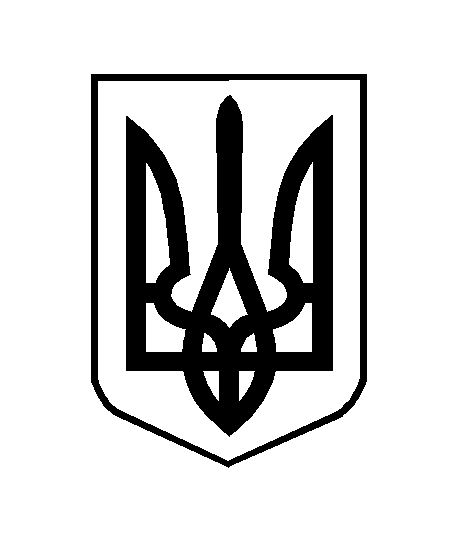 